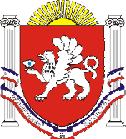 РЕСПУБЛИКА    КРЫМРАЗДОЛЬНЕНСКИЙ РАЙОНБЕРЕЗОВСКИЙ СЕЛЬСКИЙ СОВЕТ 41 заседание 1 созываРЕШЕНИЕ        29.12.2016 года                                           с. Березовка                                      № 372Об утверждении плана мероприятий по профилактике правонарушенийна территории  Березовского сельского поселения на 2017 год    В соответствии со статьями 83, 84 Конституции Республики Крым, статьями 28, 36, 41, Закона Республики Крым «О системе исполнительных органов государственной власти Республики Крым», Законом Республики Крым «О профилактике правонарушений в Республике Крым», а также  в целях профилактики правонарушений на территории поселения, Березовский  сельский советРЕШИЛ:   1.Утвердить План мероприятий по профилактике правонарушений на территории Березовского  сельского  поселения на 2017 год согласно приложению.2. Обнародовать настоящее решение путем размещения на информационном стенде Березовского сельского совета и   на официальном сайте Администрации в сети Интернет ( http://berezovkassovet.ru/ ).3. Контроль за выполнением настоящего решения возложить на постоянную комиссию по законности, правопорядку, регламенту, мандатам, служебной этике, кадровой политике и местному самоуправлению.Председатель Березовскогосельского совета                                                                		А.Б.Назар                                                                          Приложение 1                                                                         к решению 41 заседания 1 созыва                                                                         Березовского сельского совета                                                                           от 29.12.2016 г.  № 372План мероприятийПо профилактике правонарушенийна территории Березовского сельского поселенияна 2017 год№ п/пСодержание мероприятийСроки исполнения Ответственные исполнителиПроведение комплексных оздоровительных, физкультурно-спортивных и агитационно-пропагандистских мероприятий (дней здоровья, спортивных соревнований и т.п.)постоянноМБОУ«Березовская средняя общеобразовательная школа» МБОУ«Нивовская средняя общеобразовательная школа» Руководители учрежденийОрганизация антинаркотической и антиалкогольной пропаганды среди несовершеннолетних. Пропаганда здорового образа жизни подростков и молодежи, их ориентация на духовные ценности.постоянноАдминистрацияшкол, руководители Дома культуры, сельского клубаУчастковый инспекторСистематически информировать граждан о действиях при угрозе возникновений террористических актов в местах массового пребывания, а также при проведении культурно-массовых, спортивных и других общественных мероприятиях.постоянноАдминистрация БерезовскогосельскогопоселенияОбеспечить проведение в школах  бесед, викторин, конкурсов по Правилам дорожного движения.в течение годаМБОУ«Березовская средняя общеобразовательная школа» МБОУ«Нивовская средняя общеобразовательная школа»Организовать проведение внеклассных занятий на тему профилактики и борьбы с незаконным оборотом и употреблением наркотиков, пьянством и алкоголизмом.в течение годаМБОУ«Березовская средняя общеобразовательная школа» МБОУ«Нивовская средняя общеобразовательная школа»Осуществлять корректировку действующих нормативных правовых актов, регламентирующих правоотношения в сфере профилактики правонарушенийпо мере необходи- мостиАдминистрация Березовского сельского поселенияПроведение совещаний по вопросу о профилактике правонарушений на территории Березовского сельского поселениядо 1 мая,до 1 ноябряАдминистрация Березовского сельского поселенияПроведение бесед с учащимися общеобразовательных школ на тему об ответственности за нарушение административного и уголовного законодательства.в течение годаОтдел МВД России по Раздольненскому району 9.Выявление лиц, ведущих асоциальный образ жизни, проведение с ними разъяснительной работы о правовых последствиях противоправного поведенияпостоянноАдминистрация Березовского сельского поселения